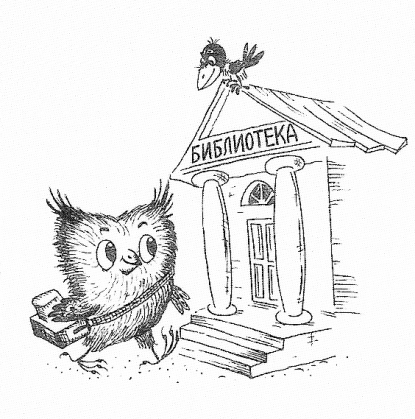                                         Методический калейдоскоп                                                          Выпуск 4                                               Уважаемые коллеги!Мы работаем в юбилейный для нашей малой Родины год, поэтому много мероприятий, которые мы проводим в наших библиотеках, посвящены 80-летию со дня образования  Краснодарского края, а так же Году экологии. Центральная детская библиотека направляет вам для использования в работе материалы по данным направлениям. КраеведениеПословицы  и поговорки о родном крае.Нет в мире краше Родины нашей.Дома и стены помогают.Человек без родины, что соловей без песни.Береги землю любимую, как мать, родимую.Всякая птичка своё гнездо бережёт.Своя земля и в горсти мила (раньше, при отъезде из дома было принято брать с собой горстку родной земли; считалось, что родная земля способна оберегать человека от опасностей).Где родной край, там и рай.Родина-мать, умей за нее постоять.Родимая сторона - мать, чужая – мачеха.Та земля мила, где мать родила.Всякая птица своё гнездо любит.Всяк кулик своё болото хвалит.Глупа та птица, которой гнездо своё не мило.Мала птица, а и та своё гнездо бережёт.На своей улице и собака — тигр.  Цитаты, высказывания о краеведении.Краеведение вносит в окружение человека высокую степень духовности, без которой человек не может осмысленно существовать.                                                                                  Д. С. Лихачев.Любовь к родному краю, родной культуре, к родному селу или городу, к родной речи начинается с малого – с любви к своей семье, к своему жилищу. Постепенно расширяясь, эта любовь переходит в любовь к своей стране, к её истории, её прошлому и настоящему, а затем ко всему человечеству, к человеческой культуре.                                Д. С. Лихачев.Любовь к родному обществу, знание его истории - основа, на которой только и может осуществляться культура всего общества… Память – это не сохранение прошлого, это забота о будущем.                                                                                             Д.С. ЛихачёвКраеведение – прекрасная школа воспитания гражданской совести.                                                                           Д. С. Лихачев.Воспитание любви к родному краю, к  родной культуре, к родному городу, к родной речи – задача первостепенной важности, и нет необходимости это доказывать.                                                                                  Д. С. Лихачев.Мы горячо любим свою Родину – Россию. Но у каждого из нас есть особые чувства к родному краю, селу или городу, где нам довелось родиться, учиться, начать трудовую жизнь. Это родной край наших отцов и матерей, земля, которую нам хранить и украшать.                                                                                     Д. И. Копылов.       ЭкологияВ русском фольклоре существует немало пословиц и поговорок о птицах. Давайте вспомним некоторые из них. Первую часть пословицы называет ведущий, а дети их заканчивают.На чужой сторонушке… (рад своей воронушке).Лучше синица в руках… (чем журавль в небе).У каждой птицы… (своя песня).Цыплят по осени… (считают).Слово не воробей… (вылетит не поймаешь).Рано пташечка запела… (как бы кошечка не съела).Старого воробья… (на мякине не проведёшь).Всякий кулик своё… (болото хвалит).Глупа та птица… (которой своё гнездо не мило).Одна ласточка… (весны не делает).Молодой журавль высоко взлетел… (да низко сел).Соловей месяц поёт, а ворона… (круглый год каркает).Гусь свинье… (не товарищ).Как с гуся… (вода).Загадки о птицах.Самая крупная птица в мире (вес до 160 кг, рост до 3 м). (Страус).Самая маленькая птичка (вес 2 г). (Колибри).Какая птица считается санитаром леса? (Дятел).Самая быстрая птица в мире (скорость до 1000 км/ч) и одновременно название города в Вологодской области. (Сокол).Птица – символ мира. С древнейших времён была надёжным помощником человека в доставке писем, а сейчас это постоянный обитатель городских улиц. (Голубь).Крупная нелетающая птица, питается рыбой, обитает только в южном полушарии: на юге Австралии, Африки, Южной Америки и в Антарктиде. (Пингвин).Амазон, ара, какаду, какапо, кеа, корелла, лорикет, неразлучник, розелла. Всё это… Кто? (Попугай).Птица, которая умеет по деревьям передвигаться как вверх, так и вниз. (Поползень).Название этой нелетающей птицы, живущей только в Новой Зеландии, совпадает с названием сладкой сочной ягоды. (Киви).Эту птицу люди считают одной из самых красивых и одновременно глупых птиц. (Павлин).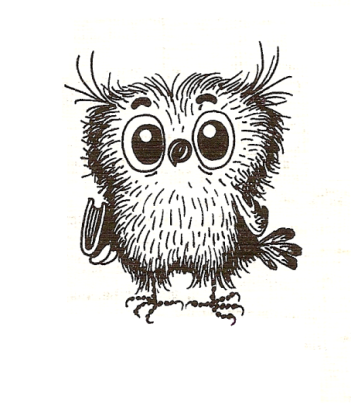                                     Центральная детская библиотека                                                           2017 год